ΟΜΙΛΙΑ TOY ΔΙΕΥΘΥΝΤΗ ΓΡΗΓΟΡΙΟΥ ΑΘ. ΚΟΝΤΟΥΣΤΟΝ ΑΓΙΑΣΜΟ ΤΟΥ ΝΕΟΙΔΡΥΘΕΝΤΟΣ ΚΑΛΛΙΤΕΧΝΙΚΟΥ ΓΥΜΝΑΣΙΟΥ ΚΟΖΑΝΗΣ (11-9-2018)Πανοσιολογιώτατε κ. Μάξιμε και Αιδεσιμώτατε π. Γεώργιε,κ. Βουλευτές, κ. Αντιπεριφερειάρχη Περιφέρειας Δυτ. Μακεδονίαςκ. Πρόεδρε του Περιφερειακού Συμβουλίου Δυτ. Μακεδονίας κ. Δήμαρχε,κ. Πρόεδρε του Δημοτικού Συμβουλίου Δήμου Κοζάνηςκ. Περιφερειακέ Διευθυντή Εκπαιδευτικής περιφέρειας α/θμιας και β/θμιας Εκπαίδευσης  Δυτ. Μακεδονίας κ.. Διευθύντρια Δευτεροβάθμιας Εκπαίδευσης Κοζάνηςκ. Πρόεδρε της Τοπικής Κοινότητας Νέου Κλείτου, κ. Πρόεδρε της Σχολικής Επιτροπής Δευτεροβάθμιας ΕκπαίδευσηςΚύριοι Συνάδελφοι, πρωτοβάθμιας και ΔευτεροβάθμιαςΑγαπητοί Γονείς και Κηδεμόνες, και κάτοικοι του Ν. Κλείτου,Αγαπημένα μας παιδιά, Θέλω πρώτα να εκφράσω τον θρήνο μου και τη βαθιά θλίψη μου και της εκπαιδευτικής κοινότητας για τον αδόκητο χαμό τριών παιδιών μας, μαθητών μας, που βιάστηκαν να ακολουθήσουν την τραγική τους μοίρα.Αλλά η ζωή έχει αντιφάσεις και πρέπει να ζήσουμε με αυτές…Για εμάς εδώ σήμερα- μπορώ να το πω με βεβαιότητα- είναι μια ιστορική μέρα για τη Δημόσια Εκπαίδευση της Κοζάνης, όσο και για την κοινωνία της Κοζάνης και της ευρύτερης περιοχής της. Είναι μια ημέρα χαράς.Αφού δεχθήκαμε τον Αγιασμό και τις ευλογίες της εκκλησίας και τις ευχές του πανοσιολογιωτάτου  για καλή σχολική χρονιά και επιτυχία στον δύσκολο εκπαιδευτικό μας αγώνα, είμαστε έτοιμοι να ξεκινήσουμε μια νέα εκπαιδευτική χρονιά με προσδοκία να τη φέρουμε ικανοποιητικά και τελεσφόρα εις πέρας… Και είναι ιστορική αυτή η μέρα, γιατί για πρώτη φορά σήμερα αρχίζει τη λειτουργία του το Καλλιτεχνικό Γυμνάσιο Κοζάνης, ένα από τα 6 σχολεία που λειτουργούν σε όλη την Ελλάδα με αυτόν τον προσανατολισμό.Σκοπός του Καλλιτεχνικού Γυμνασίου είναι η εξοικείωση, η προετοιμασία, η ενθάρρυνση και η υποστήριξη του ενδιαφέροντος των μαθητών για τις τέχνες, καθώς και η καλλιέργεια και η εκπαίδευση των δεξιοτήτων τους. Οι μαθητές εμβαθύνουν στην κατεύθυνση που επιθυμούν να ακολουθήσουν: Θεάτρου-Κινηματογράφου, Καλών Τεχνών (Ζωγραφικής, Γλυπτικής κλπ). και Χορού (Κλασικού, Σύγχρονου, Παραδοσιακού). 	Το Πρόγραμμα των Καλλιτεχνικών Σχολείων με άλλα λόγια  περιλαμβάνει, εκτός από όλα τα μαθήματα Γενικής Παιδείας του Γενικού Γυμνασίου  (και αργότερα του Λυκείου)  και μαθήματα Καλλιτεχνικής Παιδείας των τριών κατευθύνσεων.Θα έλεγα ότι το Καλλιτεχνικό Σχολείο είναι το σχολείο που έπρεπε και θα θέλαμε να έχουμε γενικώς στη χώρα μας. Θα έπρεπε δηλαδή να επενδύουμε ως εκπαιδευτική στόχευση, τόσο στην καλλιέργεια του νου, στη γνώση, στο μυαλό ενός νέου παιδιού, όσο και στην ψυχή του, στην καρδιά του, στο συναίσθημά του. Η γενική εκπαίδευση που φαίνεται να παρέχεται σήμερα ενισχύει μονομερώς τον νου, τη νόηση, ενώ δείχνει να παραθεωρεί ή να αφήνει στο περιθώριο όλα εκείνα τα στοιχεία που ολοκληρώνουν την προσωπικότητα ενός ανθρώπου.	Με το Καλλιτεχνικό Γυμνάσιο μπαίνει στο κέντρο του ενδιαφέροντος του εκπαιδευτικού συστήματος η καλλιέργεια, όπως ήδη υπαινίχθηκα, της έμπνευσης, της δημιουργίας, της δημιουργικότητας, των δεξιοτήτων, του υγιούς συναισθήματος, της συνεργατικότητας, της ανάδειξης ταλέντων μέσα στη μαθητική κοινότητα.	Νομίζω ότι με αυτή τη φιλοσοφία σχεδιάστηκαν και οργανώθηκαν τα λίγα μέχρι στιγμής Καλλιτεχνικά Σχολεία που ιδρύθηκαν και λειτουργούν στην Ελλάδα. Και δεν κάναμε τίποτε άλλο από το να αντιγράψουμε την κλασική παιδεία των αρχαίων Ελλήνων. Οι οποίοι, ήδη από τους κλασικούς χρόνους (δυόμισυ χιλιάδες χρόνια πριν δηλαδή) είχαν συλλάβει τη βασική συνέργεια  σώματος, νου και καρδιάς-ψυχής, για να στήσουν την παίδευση των παιδιών τους: Γύμνασις, Γραμματεία, Μουσική (καλές τέχνες δηλαδή) , ήταν οι τρεις τομείς των εγκύκλιων σπουδών τους που φρόντιζαν να δίνουν στα νεαρά παιδιά. Αυτό ακριβώς εννοούσε ο μέγας Πλάτων όταν προέτρεπε μέσω του Σωκράτη  στον «Φαίδωνα»  «Μουσικήν ποίει/ ποιείτε»,  συμβούλευε δηλαδή τους νέους να καλλιεργούν και να θεραπεύουν την αγάπη τους στις Μούσες (εξ ου και η μουσική), δηλαδή σε όλες τις καλές τέχνες που εξευγενίζουν τον άνθρωπο, ανοίγουν τη διάθεσή του και την προσωπικότητά του (σήμερα τη λέξη μουσική την περιορίσαμε μόνο στις… νότες).Κυρίες και κύριοι, αγαπητοί γονείς, αγαπητοί μαθητές 	Είναι βέβαιο ότι αυτός ο τύπος σχολείου ταιριάζει στην ευαγή νεολαία μας. Και αυτή τη φιλοσοφία παιδείας καλούμαστε όλοι, πολιτικοί και εκπαιδευτικοί φορείς, εκπαιδευτικοί, γονείς και ολόκληρη η κοινωνία να παράσχουμε στα παιδιά μας.	Με αυτή τη σκέψη και προσδοκία ξεκινάμε σήμερα: είναι ένας δύσκολος αγώνας. Κάθε αρχή και δυσκολία λένε. Γιατί είναι ένα έδαφος παρθένο τόσο για την περιοχή μας, όσο και για την ελληνική εκπαίδευση συνολικά. Οφείλουμε ωστόσο να παλέψουμε. Είναι η αρχή μόνο (αλλά η αρχή είναι το ήμισυ του παντός λέει το λόγιο ρητό). Δεν θέλω να εξωραΐσω τα πράγματα. Ας είμαστε ειλικρινείς και ρεαλιστές. Οι εγκαταστάσεις, οι υποδομές  και ο εξοπλισμός που απαιτούνται είναι πολλά. Θα ξεκινήσουμε. Σιγά-σιγά και με τη βοήθεια όλων: Υπουργείου, πολιτικών φορέων, παραγόντων της τοπικής αυτοδιοίκησης, των γονέων και κηδεμόνων, όλων των εκπαιδευτικών, ολόκληρης της τοπικής κοινωνίας. Σας θέλουμε όλους μαζί μας σ’ αυτή τη δύσκολη, αλλά γοητευτική πορεία.  Ναι, θα  στηρίξουμε το νέο εγχείρημα. Σαν ένα μικρό παιδί που στην αρχή έχει ασταθή βηματισμό πρέπει να προσπαθήσουμε όλοι μαζί να βοηθήσουμε το νέο σχολείο να βαδίσει. Αν ο βηματισμός  γίνει σιγά-σιγά σταθερός, τότε είναι βέβαιο ότι σε μερικά χρόνια τα αποτελέσματα θα μας εντυπωσιάσουν. Μπορεί από τις τάξεις του Καλλιτεχνικού Σχολείου να προκύψουν παιδιά με εξαιρετικές επιδόσεις ο καθείς στον χώρο του και να μας δώσουν χαρές για τη λαμπρή σταδιοδρομία τους και το ταλέντο τους. Εκείνο ωστόσο που είναι βέβαιο είναι ότι όλοι οι μαθητές ενός τέτοιου σχολείου θα έχουν την ευκαιρία να καλλιεργήσουν την αγάπη τους για τις τέχνες, να εμπνευστούν, να χαρούν τη δημιουργία της τέχνης, να αισθανθούν, να αποκτήσουν αισθητική και καλλιέπεια στη ζωή τους, να μάθουν τη συνεργασία, τη δημιουργικότητα.Ας μη μείνουμε μόνο στη γνώση, και μάλιστα απολιθωμένη, όπως κατέληξε να είναι, μέσα από τη στείρα απομνημόνευση και αποστήθιση. Ας ενεργοποιήσουμε το «Εν φαντασία και Λόγω» του Ποιητή (Καβάφης). Με κριτική σκέψη (λόγος) και εικαστική, καλλιτεχνική διάσταση (Φαντασία)  θα αναζητήσουμε την ολοκληρωμένη εκείνη παιδεία που «μορφώνει» τον μαθητή, τον ωραιοποιεί, τον εξευγενίζει, του χαρίζει την αλήθεια των αληθειών, όπως έγραφε κάπου ο Π. Νιρβάνας, την υψηλή αισθητική για τα πράγματα και τη ζωή.Εμείς ως δάσκαλοι οφείλουμε να είμαστε εδώ, αρωγοί και σταθεροί υποστηρικτές της νέας γενιάς μας, του μέλλοντός μας δηλαδή, στον δύσκολο και ωραίο αγώνα της για μόρφωση και προκοπή. Οφείλουμε να γίνουμε η βάση πάνω στην οποία θα τεθεί το λαμπερό φως των παιδιών μας, η εσωτερική φλόγα που βγαίνει από την ψυχή τους και τα μάτια τους και είναι βέβαιο ότι φωτίζει και θα φωτίζει όλους μας στο μέλλον.	Στους μικρούς μαθητές μας, που είχαν την τύχη να αποτελέσουν τη μαγιά για το νέο ξεκίνημα,  θέλω να ευχηθώ και να τους προτρέψω να χαρούν αυτή τη διαδρομή που θα κάνουν στο νέο σχολείο τους.  	 Στους συναδέλφους καθηγητές, να γίνουν οι ευγενείς καθοδηγητές στα όνειρα των παιδιών μας. Είναι στο χέρι  όλων μας αυτή η μικρή γωνιά στον οικισμό του Ν. Κλείτου να γίνει το κέντρο δημιουργίας και δημιουργικότητας, να γίνει η κυψέλη, μέσα στην οποία, σαν μια μικρή, ζεστή οικογένεια, θα δουλέψουμε για να απολαύσουμε στο τέλος όλοι μαζί τους καρπούς μας.Πριν κλείσω τον λόγο μου θα ήθελα να ευχαριστήσω από καρδιάς πολλούς φορείς, παράγοντες και ανθρώπους που βοηθούν και βοήθησαν για να φτάσουμε εδώ: Τον κ. Μουμουλίδη, βουλευτή Κοζάνης που ώθησε σταθερά την ιδέα της δημιουργίας Καλλιτεχνικού  Γυμνασίου στην Κοζάνη και τη στήριξε μέχρι της υλοποίησής της, όπως και τους υπόλοιπους βουλευτές μας.Τον Δήμαρχο Κοζάνης κ. Λευτέρη Ιωαννίδη, που προώθησε αυτή την ιδέα.Τον Αντιδήμαρχο κ. Γρηγοριάδη Γιάννη.Τον  περιφερειάρχη Δυτ. Μακεδονίας και τους αντιπεριφερειάρχες που δηλώνουν πρόθυμοι να είναι  αρωγοί σε κάθε προσπάθειά μας.Τον περιφερειακό Διευθυντή Εκπ. Περιφέρειας Δυτ. Μακεδονίας κ. Κωνσταντόπουλο Κώστα, που πίστεψε και αγκάλιασε το νέο Καλλ. ΣχολείοΤη Διευθύντρια Δευτεροβάθμιας Εκπαίδευση κ. Βόντσα που στήριξε και στηρίζει το νέο σχολείο.Τον Πρόεδρο της Σχολικής επιτροπής Δευτεροβάθμιας Εκπαίδευσης κ. Πλεξίδα Νίκο, καθώς και ολόκληρο το Διοικητικό Συμβούλιο.Τον κ. Κορκοτίδη Κώστα, πρόεδρο της Τοπικής Κοινότητας Ν. Κλείτου, καθώς και τον πρόεδρο του Ποντιακού – Μορφωτικού Συλλόγου Ν. Κλείτου Χαλκίδη Γιώργο, με τους οποίους συνεργαστήκαμε όλον αυτό τον καιρό σε πολλά θέματα και προβλήματα του υπό διαμόρφωση νέου Σχολείου.Όλα τα Τοπικά μέσα της Κοζάνης, Πτολεμαΐδας και άλλων πόλεων του νομού μας που βοήθησαν στην κοινοποίηση της δημιουργίας του νέου Καλλιτεχνικού Γυμνασίου.Όλους τους φίλους και κατοίκους του χωριού  του Ν. Κλείτου που βοήθησαν και συνέδραμαν να ετοιμαστεί ο χώρος για να δεχθεί τους μαθητές μας.Τις γυναίκες, γονείς των Νηπίων του Ν. Κλείτου που ετοίμασαν διάφορα κεράσματα για τη δεξίωση στη συνέχεια.Θέλω ακόμα να ευχαριστήσω τις εταιρείες και εργαστήρια-καταστήματα που προσέφεραν τις χορηγίες τους για να ετοιμαστεί η δεξίωση που θα παρατεθεί σε όλους σας (και να μη φύγει κανείς αν δεν κεραστεί).Α) τα αρτοποιεία Γεωργάκας Β) την εταιρεία  Alfa Αθανάσιος Δ. Κουκουτάρης ΑΕΒΕ.Γ) το τοπικό εργαστήριο και ζαχαροπλαστείο «Οι ζύμες της Φανής» του Νέου  ΚλείτουΔ) το εργαστήριο αρτοποιίας και ζαχαροπλαστικής  «Κακλίδης»Ε) τέλος, επιτρέψτε μου, να ευχαριστήσω τη γυναίκα μου που βοήθησε πολλαπλώς σε όλη αυτή τη διαδικασία.							Σας ευχαριστώ πολύΠαρακαλώ, να περάσετε όλοι οι προσκεκλημένοι, επίσημοι, γονείς, μαθητές και κάτοικοι του χωριού να πάρετε ένα μικρό κέρασμα.Καλή χρονιά σε όλους μας.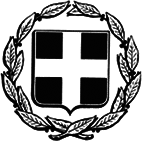 ΕΛΛΗΝΙΚΗ ΔΗΜΟΚΡΑΤΙΑΥΠΟΥΡΓΕΙΟ ΠΑΙΔΕΙΑΣ,ΕΡΕΥΝΑΣ ΚΑΙ ΘΡΗΣΚΕΥΜΑΤΩΝ----ΠΕΡΙΦΕΡΕΙΑΚΗ ΔΙΕΥΘΥΝΣΗΑ/ΘΜΙΑΣ ΚΑΙ Β/ΘΜΙΑΣ ΕΚΠΑΙΔΕΥΣΗΣΔΥΤΙΚΗΣ ΜΑΚΕΔΟΝΙΑΣ  ΔΙΕΥΘΥΝΣΗ Β/ΘΜΙΑΣ ΕΚΠ/ΣΗΣ ΚΟΖΑΝΗΣ-----ΚΑΛΛΙΤΕΧΝΙΚΟ ΓΥΜΝΑΣΙΟ ΚΟΖΑΝΗΣTαχ. Δ/νση:	Νέος Κλείτος ΚοζάνηςΤ.Κ:	50100Τηλέφωνο:     24610-99875Fax:                 24610-99875     E-mail:	mail@gym-kall-kozan.koz.sch.gr